附件1-36附件1-36活動主題全民國防多元活動系列 - 校園防空避難教育全民國防多元活動系列 - 校園防空避難教育活動日期111年11月16日111年11月16日活動地點黎明技術學院黎明技術學院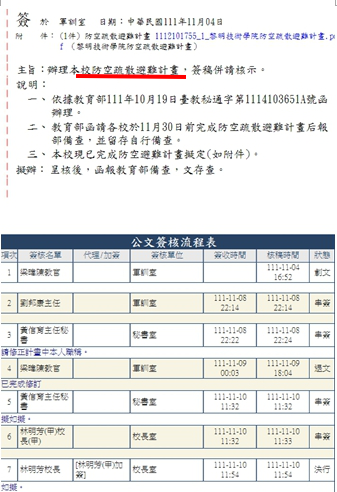 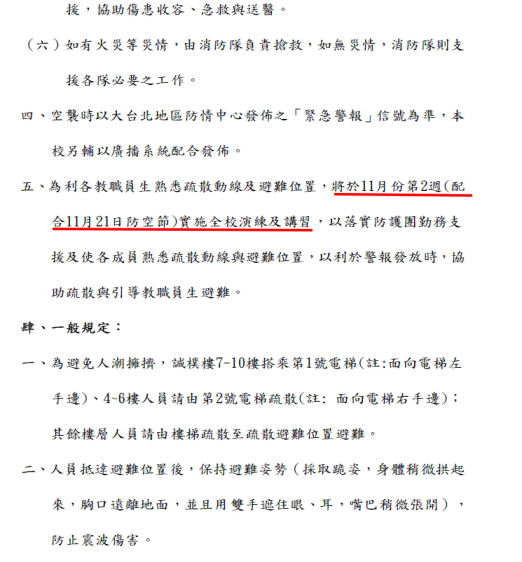 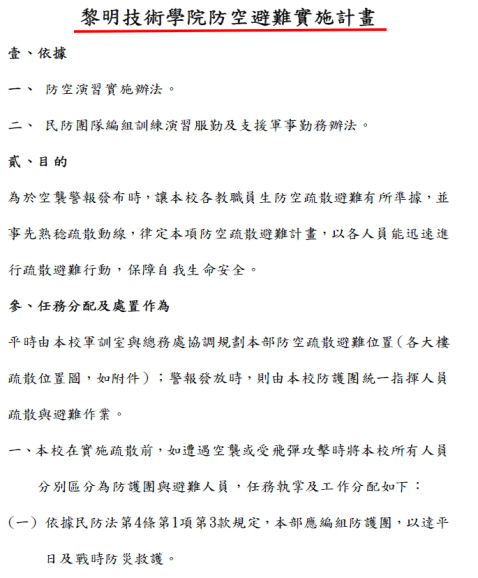 說明：黎明技術學院防空計畫簽呈說明：黎明技術學院防空計畫簽呈說明：防空實施計畫律定訓練日程 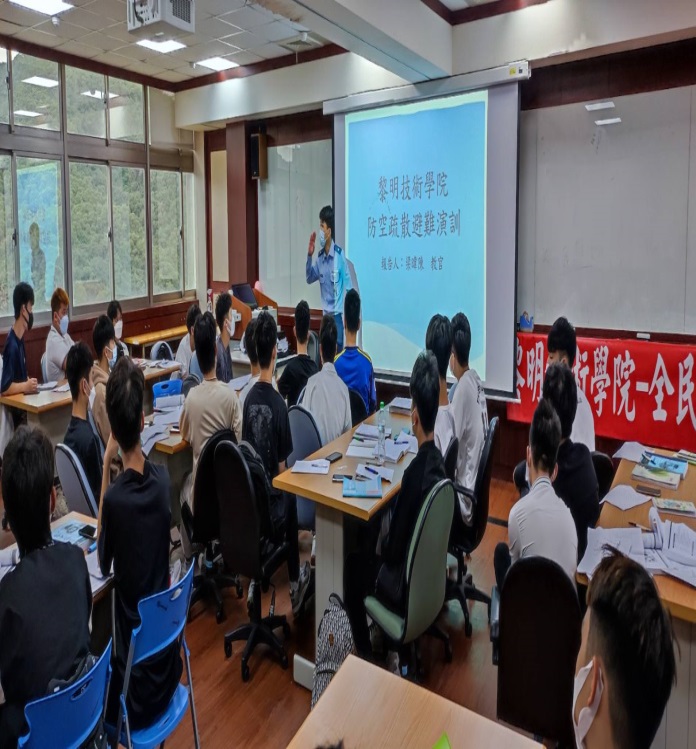 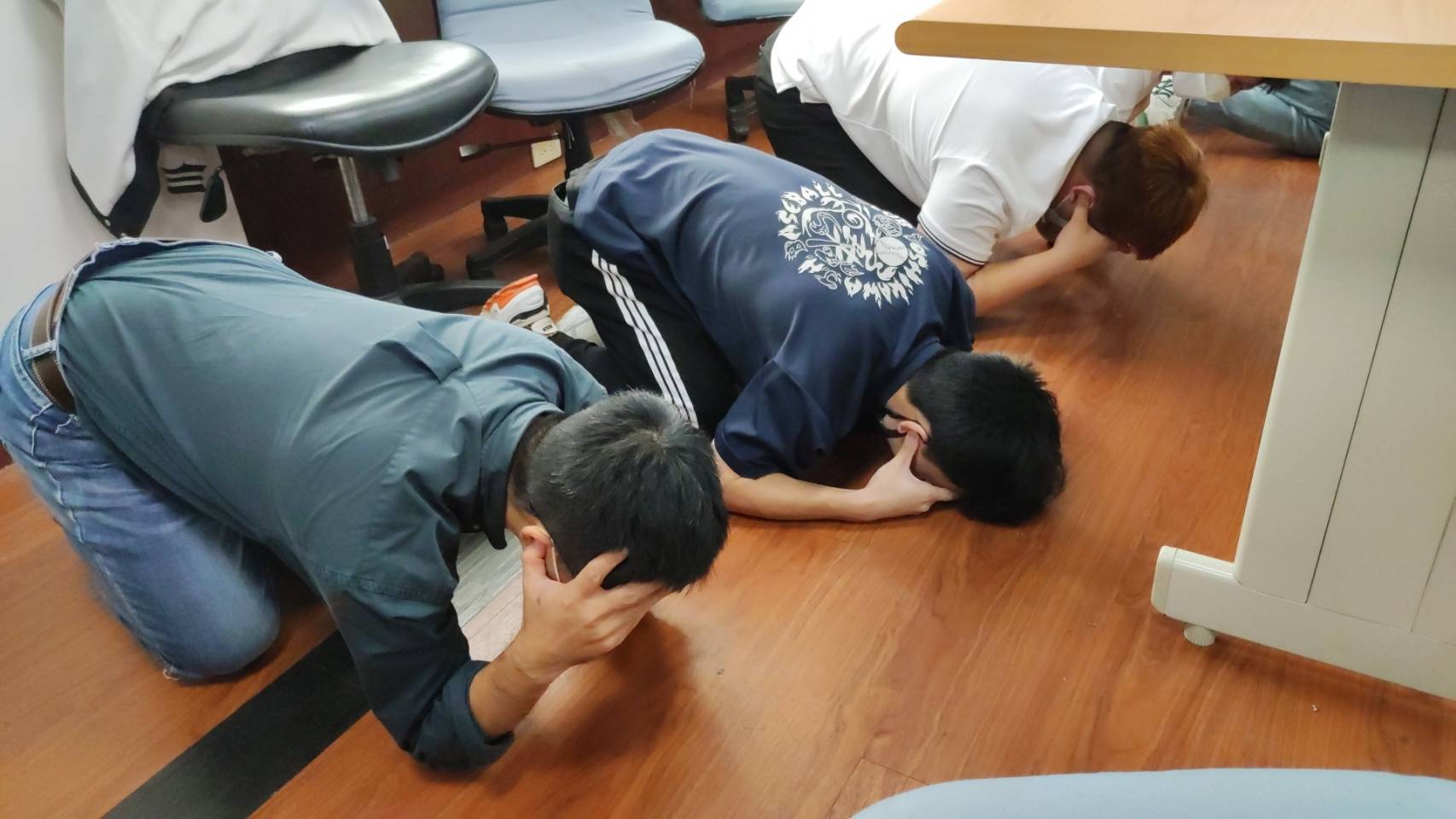 說明：梁教官講解本校防空疏散方式及場所說明：梁教官講解本校防空疏散方式及場所說明：指導學生實施避難演練活動主題全民國防多元活動系列 - 校園防空避難教育全民國防多元活動系列 - 校園防空避難教育活動日期111年11月16日111年11月16日活動地點黎明技術學院黎明技術學院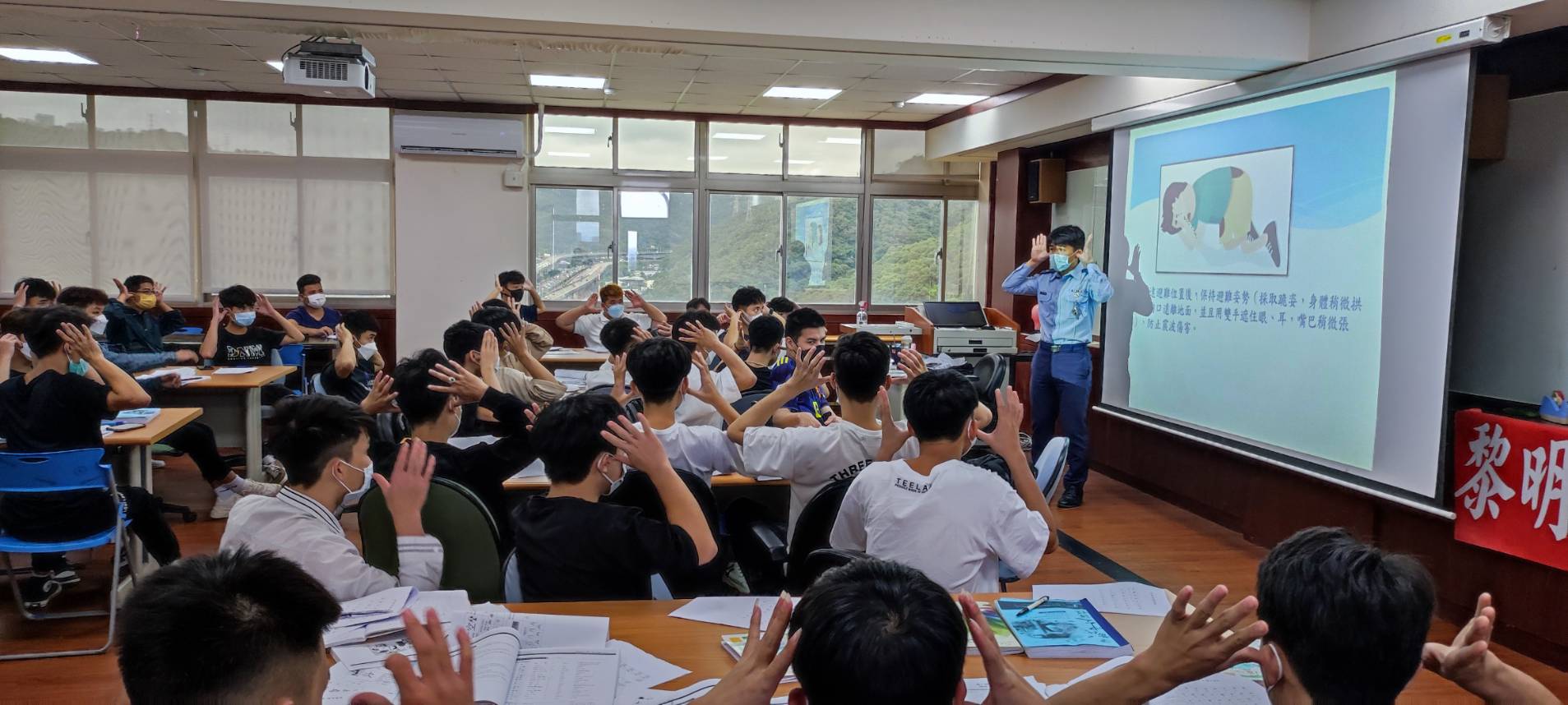 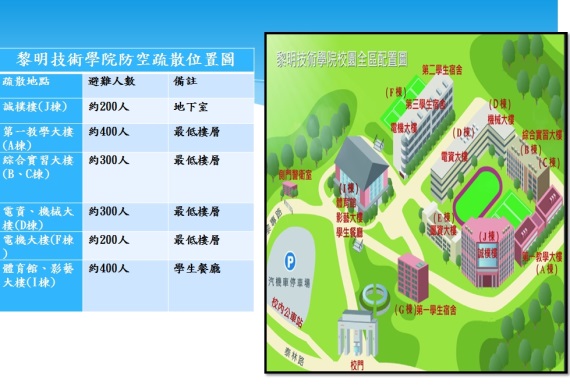 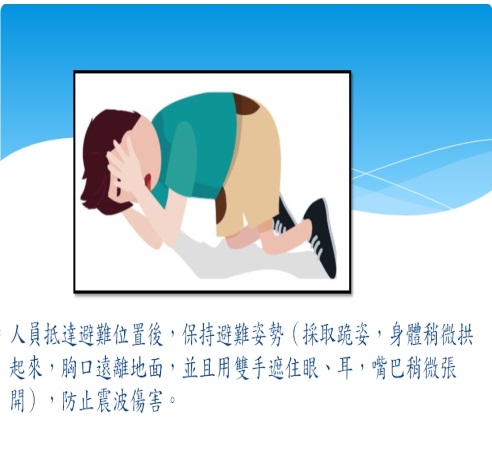 說明：梁教官指導學生防空疏散方式說明：梁教官指導學生防空疏散方式說明：防空實施計畫簡報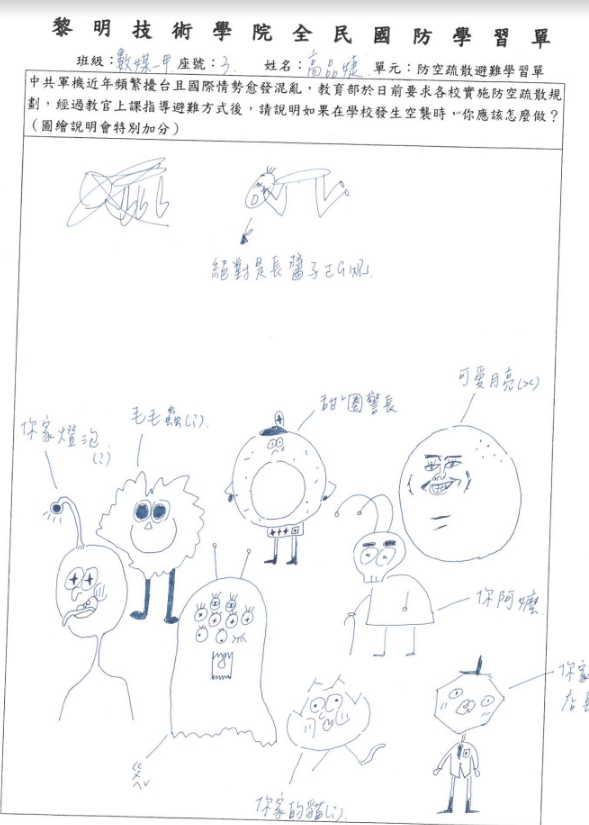 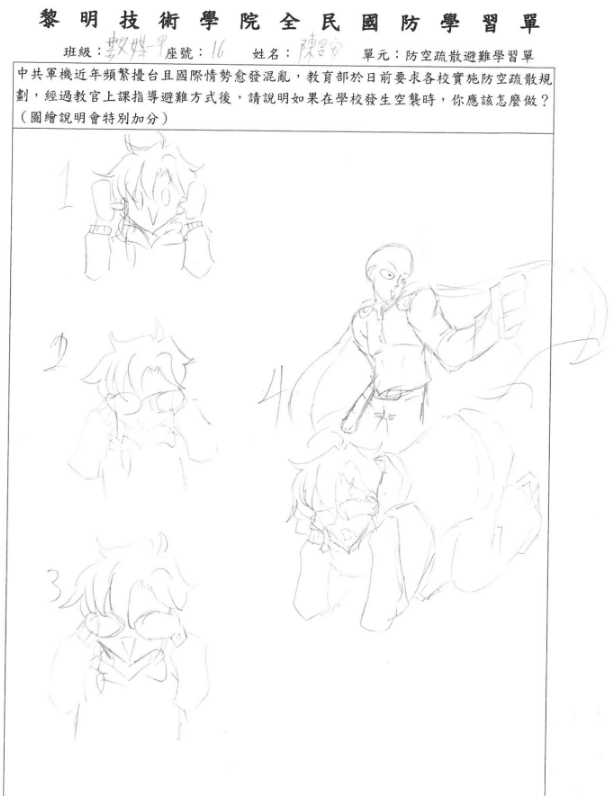 說明：防空疏散學習單-01說明：防空疏散學習單-01說明：防空疏散學習單-02